Календарно-тематическое планирование уроков русского языка в 6-м  классена 2017-2018 учебный годпо учебнику авторов: Ладыженская Т.А., Баранов М.Т. и др.,Издательство «Просвещение» 2014 г.(204 часа)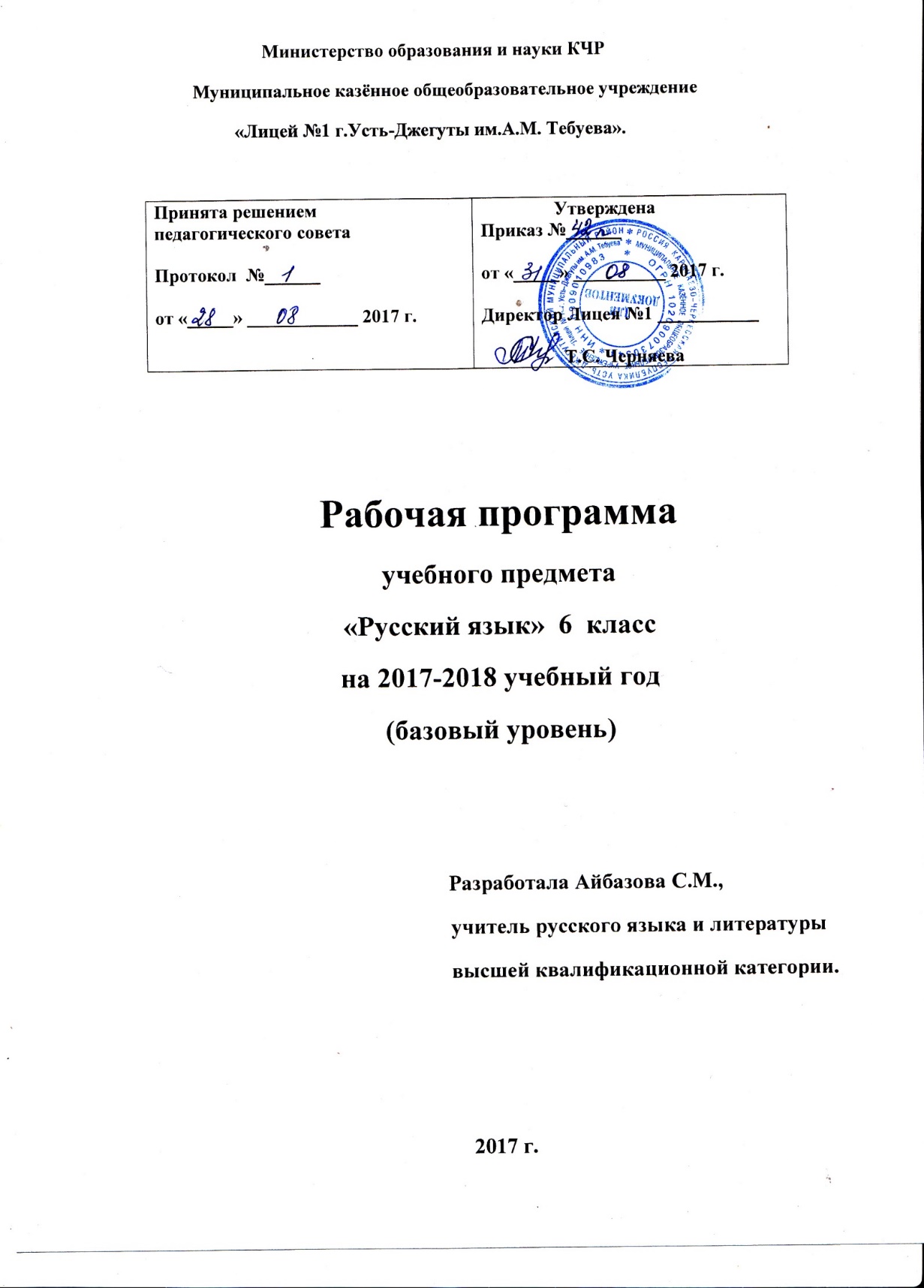 Пояснительная запискаСтатус документа. Настоящая рабочая программа по русскому языку для VI класса создана на основе Федерального государственного образовательного стандарта основного общего образования (ФГОС: основное общее образование// ФГОС. М.: Просвещение, 2010),  примерной программы по русскому языку для основной школы: «Русский язык. Рабочие программы. Предметная линия учебников Т.А. Ладыженской, М.Т. Баранова, Л.А. Тростенцовой. 5-9 классы – М.: Просвещение, 2014» и учебного плана МКОУ «Лицей № 1 г. Усть-Джегуты им. А.М.Тебуева».Место учебного предмета  «Русский язык» в учебном планеМКОУ «Лицей № 1 г. Усть-Джегуты им. А.М.Тебуева» Федеральный базисный учебный план для образовательных учреждений Российской Федерации предусматривает обязательное изучение русского   языка в 6 классе – 204 часа  (из расчета 6 раз в неделю).  Срок реализации программы – 1 год.Общая характеристика учебного предмета. Язык – по своей специфике и социальной значимости – явление уникальное: он является средством общения и формой передачи информации, средством хранения и усвоения знаний, частью духовной культуры русского народа, средством приобщения к богатствам русской культуры и литературы.Русский язык – государственный язык Российской Федерации, средство межнационального общения и консолидации народов России.Владение русским  языком, умение общаться, добиваться успеха в процессе коммуникации являются теми характеристиками личности, которые во многом определяют достижения человека практически во всех областях жизни, способствуют его социальной адаптации к изменяющимся условиям современного мира.В системе школьного образования учебный предмет «Русский язык» занимает особое место: является не только объектом изучения, но и средством обучения. Как средство познания действительности русский язык обеспечивает развитие интеллектуальных и творческих способностей ребенка, развивает его абстрактное мышление, память и воображение, формирует навыки самостоятельной учебной деятельности, самообразования и самореализации личности. Будучи формой хранения и усвоения различных знаний, русский язык неразрывно связан со всеми школьными предметами и влияет на качество усвоения всех других школьных предметов, а в перспективе способствует овладению будущей профессией.Содержание обучения русскому языку отобрано и структурировано на основе компетентностного подхода. В соответствии с этим в 6 классе формируются и развиваются коммуникативная, языковая, лингвистическая (языковедческая) и культуроведческая компетенции.Коммуникативная компетенция – овладение всеми видами речевой деятельности и основами культуры устной и письменной речи, базовыми умениями и навыками использования языка в жизненно важных для данного возраста сферах и ситуациях общения.Языковая и лингвистическая (языковедческая) компетенции – освоение необходимых знаний о языке как знаковой системе и общественном явлении, его устройстве, развитии и функционировании; овладение основными нормами русского литературного языка; обогащение словарного запаса и грамматического строя речи учащихся; формирование способности к анализу и оценке языковых явлений и фактов, необходимых знаний о лингвистике как науке и ученых-русистах; умение пользоваться различными лингвистическими словарями.Культуроведческая компетенция – осознание языка как формы выражения национальной культуры, взаимосвязи языка и истории народа, национально-культурной специфики русского языка, владение нормами русского речевого этикета, культурой межнационального общения.Курс русского языка для 6 класса  направлен на совершенствование речевой деятельности учащихся на основе овладения знаниями об устройстве русского языка и особенностях его употребления в разных условиях общения, на базе усвоения основных норм русского литературного языка, речевого этикета. Содержание обучения ориентировано на развитие личности ученика, воспитание культурного человека, владеющего нормами литературного языка, способного свободно выражать свои мысли и чувства в устной и письменной форме, соблюдать этические нормы общения. Рабочая  программа предусматривает формирование таких жизненно важных умений, как различные виды чтения, информационная переработка текстов, поиск информации в различных источниках, а также способность передавать ее в соответствии с условиями общения. Доминирующей идеей курса является интенсивное речевое и интеллектуальное развитие учащихся. Русский язык представлен в программе перечнем не только тех дидактических единиц, которые отражают устройство языка, но и тех, которые обеспечивают речевую деятельность. Каждый тематический блок программы включает перечень лингвистических понятий, обозначающих языковые и речевые явления, указывает на особенности функционирования этих явлений и называет основные виды учебной деятельности, которые отрабатываются в процессе изучения данных понятий. Таким образом, программа создает условия для реализации деятельностного подхода к изучению русского языка в школе.Идея взаимосвязи речевого и интеллектуального развития нашла отражение и в структуре программы. Она, как уже отмечено, состоит их трех тематических блоков. В первом представлены дидактические единицы, обеспечивающие формирование навыков речевого общения; во втором – дидактические единицы, которые отражают устройство языка и являются базой для развития речевой компетенции учащихся; в третьем – дидактические единицы, отражающие историю и культуру народа и обеспечивающие культурно-исторический компонент курса русского языка в целом.Указанные блоки в учебном процессе неразрывно взаимосвязаны или интегрированы. Так, например, при обучении морфологии учащиеся не только получают соответствующие знания и овладевают необходимыми умениями и навыками, но и совершенствуют все виды речевой деятельности, различные коммуникативные навыки, а также углубляют представление о родном языке как национально-культурном феномене. Таким образом, процессы осознания языковой системы и личный опыт использования языка в определенных условиях, ситуациях общения оказываются неразрывно связанными друг с другом. Цели обучения. Курс русского языка направлен на достижение следующих целей, обеспечивающих реализацию личностно-ориентированного, когнитивно-коммуникативного,  деятельностного подходов к обучению родному языку: -воспитание духовно богатой, нравственно ориентированной личности с развитым чувством самосознания и общероссийского гражданского сознания, человека, любящего свою родину, знающего и уважающего родной язык, сознательно относящегося к нему как к явлению культуры, осмысляющего родной язык как основное средство общения, средство получения знаний в разных сферах человеческой деятельности, средство освоения морально-этических норм, принятых в обществе;овладение системой знаний, языковыми и речевыми умениями и навыками, развитие готовности и способности к речевому взаимодействию и взаимопониманию, потребности в речевом самосовершенствовании, овладение важнейшими общеучебными умениями и универсальными учебными действиями, формирование навыков самостоятельной учебной деятельности, самообразования;освоение знаний об устройстве языковой системы и закономерностях её функционирования, развитие способности опознавать, анализировать, сопоставлять, классифицировать и оценивать языковые факты, обогащение активного словарного запаса, расширение объема используемых в речи грамматических средств, совершенствование орфографической и пунктуационной грамотности, развитие умений стилистически корректного использования лексики и фразеологии русского языка;развитие интеллектуальных и творческих способностей обучающихся, развитие речевой культуры, овладение правилами использования языка в разных ситуациях общения, нормами речевого этикета, воспитание стремления к речевому самосовершенствованию, осознание эстетической ценности родного языка;-совершенствование коммуникативных способностей, формирование готовности к сотрудничеству, созидательной деятельности, умений вести диалог, искать и находить содержательные компромиссы.Общие учебные умения, навыки и способы деятельности.  Направленность курса на интенсивное речевое и интеллектуальное развитие создает условия и для реализации надпредметной функции, которую русский язык выполняет в системе школьного образования. В процессе обучения ученик получает возможность совершенствовать общеучебные умения, навыки, способы деятельности, которые базируются на видах речевой деятельности и предполагают развитие речемыслительных способностей. В процессе изучения русского (родного) языка совершенствуются и развиваются следующие общеучебные умения: коммуникативные (владение всеми видами речевой деятельности и основами культуры устной и письменной речи, базовыми умениями и навыками использования языка в жизненно важных для учащихся сферах и ситуациях общения), интеллектуальные (сравнение и сопоставление, соотнесение, синтез, обобщение, абстрагирование, оценивание и классификация), информационные (умение осуществлять библиографический поиск, извлекать информацию из различных источников, умение работать с текстом), организационные (умение формулировать цель деятельности, планировать ее, осуществлять самоконтроль, самооценку, самокоррекцию). Результаты обученияРаспределение учебных часов по разделам программыУровень - базовый.Направленность - основное общее образование.Место предмета «Русский язык» в Базисном учебном плане:В  год – 204.В неделю – 6 ч.,  не менее 34 недельПреемственность: изучение русского языка в 6 классе является логическим продолжением программы по русскому языку в 5 классе.Организация учебного процесса: классно-урочная системаРеализация регионального компонента: отобрано содержание, определены пути его реализации в тематическом планировании по определенным темам.Материально - техническое обеспечение:- Таблицы по основным темам курса русского языка;- Интернет ресурсы;- Цифровые образовательные ресурсы;- Тесты.Организация текущего и промежуточного контроля знаний. Организация текущего и промежуточного контроля знаний проводится в каждой теме, в каждом разделе (указано в учебно-тематическом планировании).Реализация регионального компонентаЛитература для учителя1. Баранов М.Т., Ладыженская Т,А. Тростенцова Л.А. Русский язык. Учебник для 6 класса общеобразовательных учреждений в двух частях. - М., «Просвещение», 2014.2. Богданова Г.А. Уроки русского языка в 6 классе. - М., «Просвещение», 2010.3. Ганжина И.Ю., Назарова Н.Ф. Сборник изложений 5-7 класс - Саратов, издательство « Лицей», 2014. 4. Голуб И.Б., Розенталь Д.Э. Русский язык. Орфография. Пунктуация.- М. « Айрис пресс».5. Панов Б.Т. Типы и структура уроков русского языка-М., « Просвещение».6 .Малюшкин А.Б. Иконицкая Л.Н. Тестовые задания для проверки знаний учащихся по русскому языку 6 класс – М., творческий центр « Сфера», 2014.7. Розенталь Д.Э., Голуб И.Б., Теленкова М.А. Современный русский язык.–М.Литература для учащихся1. Арсирий А.Т. Занимательные материалы по русскому языку. – М.,  «Просвещение».2. Граник Г.Г,Бондаренко С.М., Концевая Л.А. Секреты орфографии-М., «Просвещение».3. Иванова В.А. Потиха З.А. Розенталь Д.Э.Занимательно о русском языке.- Л., «Просвещение».4. Крысин Л.П. Толковый словарь иноязычных слов. – М.5.Крысин Л.П. Школьный словарь иностранных  слов. – М.6. Ожегов С. И Толковый словарь русского языка.- М., «Просвещение», 2012. 7. Тихонов А. Н.Школьный словообразовательный словарь русского языка. – М., «Просвещение», 2010.8. Солганик Г.Я. Стилистика русского языка: Учебное  пособие  для общеобразовательных  учебных заведений (10-11 классы.). – М.9. Формановская Н.И. Речевой этикет и культура общения. М.10. Шанский Н.М., Зимин В.И., Филиппов А.В. Школьный фразеологический словарь русского языка: Значение и происхождение словосочетаний. – М.11. Энциклопедия для детей, том 10: Языкознание. Русский язык. – М., 2013.12. компьютерный диск «Виртуальная школа Кирилла и Мефодия. Уроки русского языка Кирилла и Мефодия 6 класс13. Власенков А.И., Рыбченкова Л.М. Русский язык. Грамматика. Текст. Стили речи. Учебник для 10-11 классов общеобразовательных учреждений. - М., «Просвещение»,2011.14. Никитина Е.И. Уроки развития речи 6 класс –М., « Дрофа», 2012.15. http://www.philology.ru/linguistics2/ozhegov-74a.htmhttp://spravka.gramota.ru/offdocs.html?id=№ урокаНазвание раздела, тема урокаКол-воуроковПланируемые результатыФормы урокаДатаплан.Дата факт.РУССКИЙ ЯЗЫК – ОДИН ИЗ РАЗВИТЫХ ЯЗЫКОВ МИРА3Знать содержание и структуру учебника. Различать понятия развитый и развитой; что язык является важнейшим средством человеческого общения.1.Вводный инструктаж по охране труда и ТБ. Русский язык – один из развитых языков мира1Беседа, работа с учебником2.Язык, речь, общение1Работа с учебником, тренировочные упражнения, 3.Ситуация общения1Работа с учебником, тренировочные упражнения, ПОВТОРЕНИЕ ИЗУЧЕННОГОВ 5-М КЛАССЕ20Знать основные понятия тем повторения.Уметь производить морфемный, словообразовательный, морфологический  разборы слова; классифицировать орфограммы и применять алгоритмы выбора верного написания4.Повторение изученного в 5-м классе. Тест.1Практикум, вопросы, тест5.Фонетика. Орфоэпия. Графика1Диалог, тренировочные упражнения, выборочный диктант6.Морфемы в слове. Орфограммы в приставках и корнях слов1 Работа с учебником, беседа по вопросам7.Орфограммы в корнях слов1Работа с учебником, беседа по вопросам8.Части речи1Вопросы, работа с текстом учебника, практикум9.Орфограммы в окончаниях слов1Работа с учебником, беседа по вопросам, тренировочные упражнения10.Р.р. Региональный компонент. Написание сочинения «Памятный день летних каникул»1Беседа по вопросам, творческая работа11.Словосочетание1Практикум12.Простое предложение. Знаки препинания1Тренировочные упражнения13.Сложное предложение. Запятые в сложном предложении1Тренировочные упражнения, графический диктант14.Синтаксический и пунктуационный разборы предложений1Беседа, тренировочные упражнения15.Прямая речь. Диалог1Работа с учебником, тренировочные упражнения16.Р.р. Текст, его особенности. Региональный компонент. Анализ текстов писателей Карачаево-Черкесии1Работа с текстами, беседа17.Р.р. Тема и основная мысль текста. Заглавие текста1Работа с текстами, беседа18.Р.р. Начальные и конечные места текста1Работа с текстами, беседа19.Ключевые слова1Работа с текстами, беседа20.Р.р. Текст и стили речи1Работа с текстами, беседа21.Р.р. Официально-деловой стиль речи1Работа с текстами, беседа22.Закрепление материала по теме «Повторение изученного в 5 классе»1Практикум23.Контрольный диктант № 1 по теме «Повторение изученного в 5-м классе»1Контрольный диктантЛЕКСИКА. ФРАЗЕОЛОГИЯ.КУЛЬТУРА РЕЧИ20Знать основные лексические понятия; понятие о лексическом и грамматическом значении слова.Уметь определять  значение многозначного слова, отличать омонимы от многозначных слов, работать со словарями24.Анализ диктанта.  Понятие о лексике1Работа над ошибками, словарный диктант, работа с учебником, практикум25.Слово и его лексическое значение1Работа со словарями, практикум26.Слово и его лексическое значение1Работа со словарями, практикум27.Р.р. Подготовка к сочинению по картине А.М.Герасимова «После дождя». Региональный компонент. Пейзажная живопись художников Карачаево-Черкесии1Беседа по вопросам, творческая работа28.Р.р. Написание сочинения по картине А.М.Герасимова «После дождя»1Творческая работа29. Анализ сочинения.  Общеупотребительные слова 1Работа над ошибками, работа с текстами, беседа.30.Профессионализмы1Работа с учебником, беседа, тренинг31.Общеупотребительные слова и диалектизмы. Региональный компонент. Диалекты народов Карачаево-Черкесии1Работа с учебником, беседа, тест32.Р.р. Написание сжатого изложения по тексту М.Булатова и В.Порудоминского (упр. 119)1Творческая работа33.Общеупотребительные слова и жаргонизмы1Работа с текстами, тренинг34.Исконно русские и заимствованные слова 1Работа с текстами, тренинг35.Исконно русские и заимствованные слова1Работа с текстами, тренинг36.Новые слова (неологизмы)1Работа с текстами, тренинг,  работа со словарём37.Устаревшие слова1Работа с текстами, тренинг,  работа со словарём38.Р.р. Словари русского языка1Работа с текстами, тренинг, работа со словарями39.Повторение изученного по теме «Лексика»1Практикум40.Фразеологизмы 1Работа с текстами, словарем, тренинг41.Источники фразеологизмов1Работа с текстами, тренинг42.Повторение по теме «Фразеология»1Практикум43.Контрольная работа по темам «Лексика»,  «Фразеология»1ТестСЛОВООБРАЗОВАНИЕ И ОРФОГРАФИЯ. КУЛЬТУРА РЕЧИ26Знать понятие морфема, способы словоизменения, неизменяемость служебных частей речи и наречий; различать нулевое окончание.Уметь различать однокоренные слова и формы слова; производить морфемный и словообразовательный  разборы44.Морфемика и словообразование1Работа с текстами, тренинг45.Морфемика и словообразование1Работа с текстами, беседа46.Р.р. Описание помещения1Работа с текстами, беседа47.Основные способы образования слов в русском языке1Работа с учебником, тренировочные упражнения48.Основные способы образования слов в русском языке1Работа с учебником, тренировочные упражнения49.Основные способы образования слов в русском языке1Работа с учебником, тренировочные упражнения50.Этимология слов1Работа с этимологическим словарём, беседа по вопросам51.Р.р. Систематизация материалов к сочинению. Сложный план1Беседа по вопросам, составление плана, выборочный пересказ текста52.Р.р. Написание сочинения-описания помещения. Региональный компонент. Описание школьного кабинета1Творческая работа53.Буквы О и А в корне -кос- – -кас-1Упражнения, выборочный диктант, работа с учебником54.Буквы О и А в корне -гор- – -гар-1Упражнения, выборочный диктант, работа с учебником55.Буквы О и А в корне -зор- – -зар-1Упражнения, выборочный диктант, работа с учебником56.Проверочная работа по теме «Правописание корней с чередованием гласных»1Тест, словарный диктант57.Контрольный диктант № 2 по теме «Правописание корней с чередованием гласных»1Контрольный диктант58.Анализ диктанта. Гласные Ы и И после приставок1Работа над ошибками, тренировочные упражнения59.Гласные в приставках пре- и при-1Тренировочные упражнения, выборочный диктант60.Гласные в приставках пре- и при-1Тренировочные упражнения, выборочный диктант61.Гласные в приставках пре- и при-1Тренировочные упражнения, выборочный диктант62.Соединительные гласные о и е в сложных словах1Выборочный диктант, объяснительный диктант, тренировочные упражнения63.Сложносокращенные слова1Тренировочные упражнения64.Р.р. Подготовка к сочинению по картине Т.Н.Яблонской «Утро»1Творческая работа65.Р.р. Написание сочинения по картине Т.Н.Яблонской «Утро»1Творческая работа66.Анализ сочинений. Морфемный и словообразовательный разбор слова1Работа над ошибками, работа с учебником, беседа по вопросам67.Повторение изученного по теме «Словообразование и орфография»1Тренировочные упражнения68.Повторение изученного по теме «Словообразование и орфография»1Тренировочные упражнения69.Контрольный диктант № 3 по теме «Словообразование и орфография»1Контрольный диктантМОРФОЛОГИЯ ИОРФОГРАФИЯ. КУЛЬТУРА РЕЧИ
Имя существительное2670.Анализ диктанта. Повторение изученного об имени существительном в 5 классе1Работа над ошибками, объяснительный диктант, тренировочные упражнения71.Повторение изученного об имени существительномв 5 классе1Тренировочные упражнения72.Повторение изученного об имени существительномв 5 классе1Практикум, работа с учебником73.Р.р. Подготовка к написанию изложения по тексту «Страх»1Работа с текстом, беседа по вопросам, пересказ74.Р.р. Написание изложения по тексту «Страх»1Творческая работа75.Разносклоняемые имена существительные1Практикум, работа с учебником76.Буква е в суффиксе -ен- существительных на -мя1Практикум, работа с учебником77.Буква е в суффиксе -ен- существительных на -мя1Практикум, работа с учебником78.Несклоняемые имена существительные1Работа с учебником, тренировочные упражнения80.Несклоняемые имена существительные1Тренировочные упражнения, словарный диктант81.Род несклоняемых имен существительных1Работа с учебником, тест82.Имена существительные общего рода1Тренировочные упражнения83.Морфологический разбор имени существительного1Самостоятельная работа84.Р.р. Написание сочинения по упр. 2841Творческая работа85.Не с именами существительными1Работа с учебником, беседа по вопросам, тренировочные упражнения86.Не с именами существительными1Объяснительный диктант, выборочный диктант, тест87.Буквы ч и щ в суффиксе -чик- (-щик-)1Объяснительный диктант, выборочный диктант88.Буквы ч и щ в суффиксе -чик- (-щик-)1Работа с учебником, тренировочные упражнения89.Гласные в суффиксах -ек- и -ик- имен существительных1Работа с учебником, тренировочные упражнения90.Гласные о и е после шипящих в суффиксах имен существительных1Работа с учебником, тренировочные упражнения91.Гласные о и е после шипящих в суффиксах имен существительных1Выборочный диктант, тренировочные упражнения92.Р.р. Подготовка к изложению «В гостях у Некрасова»1Работа с текстом, словарная работа, пересказ 93.Р.р. Написание изложения «В гостях у Некрасова»1Творческая работа94.Анализ изложения.  Повторение изученного об имени существительном1Работа над ошибками, тренировочные упражнения95.Повторение изученного об имени существительном1Упражнения, тест, контрольные вопросы96.Контрольный диктант № 4 по теме «Имя существительное»1Контрольный диктант с грамматическим заданиемИмя прилагательное27Знать основные морфологические признаки прилагательного, его синтаксическую роль в предложении, структуру описания как типа речи, порядок морфологического разбора имени прилагательного и уметь его производить.Уметь находить прилагательные в тексте, устанавливать их связь с существительными, составлять текст-описание пейзажа, использовать художественно-изобразительные средства97.Анализ диктанта. Повторение изученного о прилагательном в 5 классе1Работа над ошибками, выборочный диктант, объяснительный диктант, упражнения98.Повторение изученного о прилагательном в 5 классе1Работа с текстами, тренировочные упражнения99.Р.р. Описание природы. Региональный компонент. Природа родного края1Работа с текстами, самостоятельная работа100.Степени сравнения имен прилагательных1Работа с текстом, упражнения101.Степени сравнения имен прилагательных1Работа с текстом, упражнения102.Разряды имен прилагательных по значению. Качественные прилагательные1Упражнения, работа с текстами, учебником103.Относительные прилагательные1Упражнения, работа с текстами, учебником104.Р.р. Подготовка к  изложению по тексту А.С. Пушкина «Возвращение Владимира в отчий дом»1Работа с текстом105.Р.р. Написание выборочного изложения по тексту А.С.Пушкина «Возвращение Владимира в отчий дом»1Творческая работа106.Притяжательные прилагательные1Упражнения, работа с текстами, учебником107.Притяжательные прилагательные1Упражнения, работа с текстами, учебником108.Морфологический разбор имени прилагательного1Практикум109.Не с прилагательными1Упражнения, работа с текстами110.Не с прилагательными1Работа с учебником, тренировочные упражнения111.Не с прилагательными1Упражнения, работа с текстами, объяснительный диктант112.Буквы о и е после шипящих и ц в суффиксах прилагательных1Работа с учебником, тренировочные упражнения113.Р.р. Написание сочинения по картине Н.П.Крымова «Зимний вечер» Региональный компонент. Зима в родном крае1Творческая работа114.Анализ сочинений. Одна и две буквы н в суффиксах прилагательных1Работа над ошибками, работа с учебником, тренировочные упражнения115.Одна и две буквы н в суффиксах прилагательных1Работа с учебником, тренировочные упражнения116.Одна и две буквы н в суффиксах прилагательных1Работа с учебником, объяснительный диктант117.Различение на письме суффиксов прилагательных -к- и -ск-1Работа с учебником, тренировочные упражнения118.Дефисное и слитное написание сложных прилагательных1Работа с учебником, тренировочные упражнения119.Дефисное и слитное написание сложных прилагательных1Работа с учебником, тренировочные упражнения120.Повторение по теме «Имя прилагательное»1Тренировочные упражнения121.Повторение по теме «Имя прилагательное»1Тренировочные упражнения122.Р.р. Региональный компонент. Публичное выступление о народных промыслах Карачаево-Черкесии1Публичное выступление123.Контрольный диктант № 5 по теме «Имя прилагательное»1Контрольный диктант с грамматическим заданиемИмя числительное15Знать основные морфологические признаки числительного, его общее значение, синтаксическую роль в предложении, разряды по значению.Уметь находить числительные в тексте; правильно читать числительные; употреблять их в речи, правильно писать124.Анализ диктанта.  Имя числительное как часть речи1Работа над ошибками. Работа с учебником125.Имя числительное как часть речи1Работа с учебником, объяснительный диктант126.Простые и составные числительные1Работа с учебником, тренировочные упражнения127.Мягкий знак на конце и в середине числительных1Работа с учебником, тренировочные упражнения128.Мягкий знак на конце и в середине числительных1Работа с учебником, словарный диктант129.Порядковые числительные1Тренировочные упражнения130.Разряды количественных числительных1Работа по учебнику, самостоятельная работа131.Числительные, обозначающие целые числа1Тренировочные упражнения132.Числительные, обозначающие целые числа1Работа с учебником, выборочный диктант133.Дробные числительные1Работа с учебником, выборочный диктант134.Собирательные числительные1Работа с учебником, распределительный диктант135.Морфологический разбор имени числительного1Тренировочные упражнения136.Повторение изученного по теме «Имя числительное»1Беседа по вопросам, тренировочные упражнения137.Р.р. Публичное выступление на тему «Берегите природу!»1Публичное выступление138.Контрольный диктант № 6 по теме «Имя числительное»1Контрольный диктант и грамматическим заданиемМестоимение24Знать о соотнесённости местоимения с грамматическими именами; об употреблении местоимений для связи предложений в тексте, цепной связи, их морфологические признаки, синтаксическую роль, особенности их склонения.Уметь находить местоимения в тексте и определять их роль, правильно употреблять в речи139.Анализ диктанта. Местоимение как часть речи1Работа над ошибками, практикум140.Местоимение как часть речи1Тренировочные упражнения141.Разряды местоимений. Личные местоимения1Самостоятельная работа, работа с учебником142.Личные местоимения1Беседа, практикум, упражнения143.Возвратное местоимение себя1Беседа, практикум, упражнения144.Вопросительные и относительные местоимения1Беседа, практикум, упражнения145.Вопросительные и относительные местоимения1Беседа, практикум, упражнения146.Неопределенные местоимения 1Беседа, практикум, упражнения147.Неопределенные местоимения1Тренировочные упражнения148.Отрицательные местоимения1Беседа, практикум, упражнения149.Отрицательные местоимения1Беседа, практикум, упражнения150.Притяжательные местоимения1Беседа, практикум, упражнения151.Притяжательные местоимения1Беседа, практикум, упражнения152.Р.р. Рассуждение1Диалог, упражнения153.Указательные местоимения1Диалог, упражнения154.Указательные местоимения1Практикум155.Определительные местоимения1Наблюдения, анализ упражнения, практикум156.Определительные местоимения1Самостоятельная работа157.Местоимения и другие части речи1Беседа, практикум, упражнения158.Морфологический разбор местоимения1Практикум159.Р.р. Подготовка к сочинению-рассказу по картине Е.В.Сыромятниковой «Первые зрители»1Творческая работа160.Р.р. Написание сочинения - рассказа по картине Е.В.Сыромятниковой «Первые зрители»1Творческая работа161.Анализ сочинений.  Систематизация и обобщение изученного о местоимении1Работа над ошибками162.Контрольный диктант № 7 по теме «Местоимение»1Контрольный диктант с грамматическим заданиемГлагол29Знать основные морфологические признаки глагола, его синтаксическую роль в предложении, порядок морфологического разбора глагола и уметь его производить.Уметь применять полученные знания на практике163.Анализ диктанта. Повторение изученного о глаголе в 5 классе1Анализ диктанта, работа с учебником, упражнения164.Повторение изученного о глаголе в 5 классе1Беседа, работа с текстом165.Повторение изученного о глаголе в 5 классе1Самостоятельная работа166.Р.р. Написание сочинения-рассказа «Степа колет дрова»1Творческая работа, беседа167.Разноспрягаемые глаголы1Работа по учебнику168.Глаголы переходные и непереходные1Работа по учебнику169.Глаголы переходные и непереходные1Работа по учебнику, упражнения170.Наклонение глагола. Изъявительное наклонение1Работа по учебнику, упражнения171.Изъявительное наклонение1Работа по учебнику, словарный диктант172.Р.р. Подготовка к изложению «Витькина гайка»1Беседа по вопросам, работа по учебнику173.Р.р. Написание изложения «Витькина гайка»1Творческая работа174.Условное наклонение1Работа по учебнику, упражнения175.Условное наклонение1Работа по учебнику, упражнения176.Повелительное наклонение1Работа по учебнику, упражнения177.Повелительное наклонение1Работа по учебнику, упражнения178.Повелительное наклонение1Работа по учебнику, упражнения179.Контрольный диктант № 8 по теме Глагол»1Контрольный диктант с грамматическим заданием180.Анализ диктанта.  Употребление наклонений1Работа над ошибками, работа с учебником181.Употребление наклонений1Самостоятельная работа182.Р.р. Рассказ на основе услышанного. «Грамматика фантазии» Дж. Родари1Работа с текстом183.Безличные глаголы1Беседа, практикум, проблемные задания184.Безличные глаголы1Беседа, практикум, тренировочные упражнения185.Морфологический разбор глагола1Практикум186.Р.р. Написание рассказа на основе услышанного1Творческая работа187.Правописание гласных в суффиксах глаголов1Беседа, практикум, тренировочные упражнения188.Правописание гласных в суффиксах глаголов1Беседа, практикум, тренировочные упражнения189.Повторение изученного по теме «Глагол»1Практикум190.Повторение изученного по теме «Глагол»1Тестовые задания191.Контрольный диктант № 9 по теме «Глагол»1Контрольный диктант с грамматическим заданиемПОВТОРЕНИЕ И СИСТЕМАТИЗАЦИЯ ИЗУЧЕННОГО В 6-М КЛАССЕ14Знать, в каких разделах науки о языке изучалось слово со стороны звучания, лексического значения, строения, образования, словоизменения, синтаксической роли, знать основные типы орфограмм, правила постановки знаков препинания192.Анализ диктанта.  Разделы науки о языке1Диалог, составление таблицы193.Орфография1Тренировочные упражнения194.Орфограммы – гласные в корнях1Самостоятельная работа195.Пунктуация1Тренинг196.Р.р. Написание сочинения по теме «Весна – лучшее время года». Региональный компонент. Весна в Карачаево-Черкесии1Творческая работа197.Анализ сочинений. Лексика. Фразеология1Работа над ошибками, работа с учебником198.Словообразование1Тренировочные упражнения199.Морфемный  и словообразовательный разборы 1Практическая работа200.Морфология 1Работа с учебником, упражнения201.Синтаксис.  Синтаксический разбор1Тренировочные упражнения202.Контрольный диктант № 10 по теме «Повторение изученного в 6-м классе»1Контрольный диктант с грамматическим заданием203.Анализ диктанта.  Итоговый тест за курс 6-ого класса1Работа над ошибками, тест204.Подведение итогов года1Беседа по вопросамЛичностныепонимание русского языка как одной из основных национально-культурных ценностей русского народа; определяющей роли родного языка в развитии интеллектуальных, творческих и моральных качеств личности;осознание эстетической ценности русского языка; уважительное отношение к родному языку, гордость за него; стремление к речевому самосовершенствованию; достаточный объем словарного запаса для свободного выражения мыслей и чувств в процессе речевого общения; способность к самооценке на основе наблюдения за собственной речью.Метапредметныевладение всеми видами речевой деятельности (понимание информации, владение разными видами чтения; адекватное восприятие на слух текстов разных стилей; способность извлекать информацию из различных источников; овладение приемами отбора и систематизации материала; способность определять цели предстоящей учебной деятельности, последовательность действий, оценивать достигнутые результаты; умение воспроизводить прослушанный или прочитанный текст с разной степенью развернутости; умение создавать устные и письменные тексты разных типов; способность правильно и свободно излагать свои мысли в устной и письменной форме; соблюдение в практике речевого общения основных орфоэпических, лексических, грамматических, стилистических норм современного литературного языка; соблюдение основных правил орфографии и пунктуации в процессе письменного общения;применение приобретенных знаний, умений и навыков в повседневной жизни; способность использовать родной язык как средство получения знаний по другим учебным предметам, при менять полученные знания и навыки анализа языковых явлений на межпредметном уровне;3) коммуникативно целесообразное взаимодействие с другими людьми в процессе речевого общения.Предметныепредставление об основных функциях языка, о роли родного языка в жизни человека и общества;понимание места родного языка в системе гуманитарных наук и его роли в образовании в целом;усвоение основ научных знаний о родном языке;освоение базовых понятий лингвистики;освоение основными стилистическими ресурсами лексики фразеологии русского языка;опознавание и анализ основных единиц языка;проведение различных видов анализа слова8) понимание коммуникативно-эстетических возможностей лексической и грамматической синонимии и использование их в собственной речевой практике; осознание эстетической функции родного языка.СодержаниеКол-во часовКол-воконтрольныхработРазвитиеречиВводный урок. Русский язык – один из развитых языков мира300Повторение изученного в 5 классе2016Лексика и фразеология. Культура речи2014Словообразование. Орфография. Культура речи2634Морфология. Орфография. Культура речиИмя существительноеИмя прилагательноеИмя числительноеМестоимениеГлагол12226271524296111121955135Повторение и систематизация изученного в 6 классе1321ИТОГО2041324№Тема урока Региональный компонент1.Р.р. Написание сочинения «Любимый уголок природы»Р.р.   Написание сочинения «Любимый уголок природы»2.Р.р. ТекстР.р. Текст.  Анализ текстов писателей Карачаево-Черкесии3.Р.р. Подготовка к сочинению по картине А.М.Герасимова «После дождя»Пейзажная живопись художников Карачаево-Черкесии4.Общеупотребительные слова и диалектизмыДиалекты народов Карачаево-Черкесии5.Р.р. Написание сочинения-описания помещенияОписание школьного кабинета6.Р.р. Написание сочинения-описания помещенияОписание своей комнаты7.Р.р. Описание природыПрирода родного края8.Р.р. Написание сочинения по картине Н.П.Крымова «Зимний вечер»Зима в родном крае9.Р.р. Региональный компонент. Публичное выступление о народных промыслах Карачаево-ЧеркесииПубличное выступление о народных промыслах Карачаево-Черкесии10.Р.р. Написание сочинения по теме «Весна – лучшее время года»Весна в Карачаево-Черкесии